マジックコネクト「USB型EX/EX+」無償移行申込書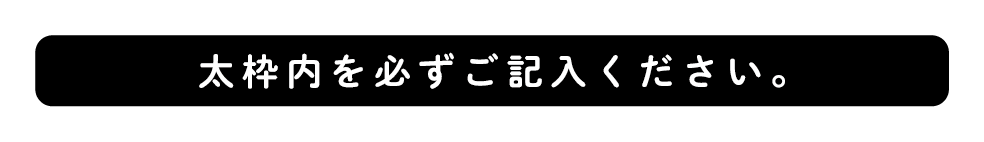 ｢MagicConnect｣ASPサービス契約約款に基づき申し込みます。※ 現在ご利用中のUSB型EXは、2021年8月31日までご利用いただけます。送付先：mc-order.info-ml@ntt-tx.co.jp申込年月日20       年            月            日（フリガナ）契約者（申込者）名法人名／公共機関名（フリガナ）契約者（申込者）名法人名／公共機関名（フリガナ）契約者（申込者）名部課名メールアドレス電話番号住所（〒      -         ）（〒      -         ）（〒      -         ）納品先住所□上記と同じ□別の住所を指定　（以下に法人名、部署名、担当者名、住所、電話番号をご記入ください）　法人名・部署名：　担当者名　　　：　電話番号　　　：　住所　　　　　：□上記と同じ□別の住所を指定　（以下に法人名、部署名、担当者名、住所、電話番号をご記入ください）　法人名・部署名：　担当者名　　　：　電話番号　　　：　住所　　　　　：□上記と同じ□別の住所を指定　（以下に法人名、部署名、担当者名、住所、電話番号をご記入ください）　法人名・部署名：　担当者名　　　：　電話番号　　　：　住所　　　　　：契約ID （※）※「契約ID」は納品時に同梱されたサービス提供開始通知書の契約ID欄に記載されている9桁の数字です。※「契約ID」は納品時に同梱されたサービス提供開始通知書の契約ID欄に記載されている9桁の数字です。※「契約ID」は納品時に同梱されたサービス提供開始通知書の契約ID欄に記載されている9桁の数字です。※「契約ID」は納品時に同梱されたサービス提供開始通知書の契約ID欄に記載されている9桁の数字です。変更内容変更元の内容変更元の内容⇒変更後の内容変更後の内容変更内容アカウント(ユーザ名)タイプ⇒タイプタイプ変更内容例：msmb12345a0001例：USB型EX⇒標準例：端末認証型EX変更内容例：msmb12345a0001例：USB型EX⇒操作端末専用例：端末認証型EX変更内容⇒標準変更内容⇒操作端末専用変更内容⇒標準変更内容⇒操作端末専用変更内容⇒標準変更内容⇒操作端末専用